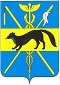 СОВЕТ НАРОДНЫХ ДЕПУТАТОВ БОГУЧАРСКОГО МУНИЦИПАЛЬНОГО РАЙОНА ВОРОНЕЖСКОЙ ОБЛАСТИРЕШЕНИЕот «21»11. 2018 года № 96                г. БогучарОб утверждении структурыадминистрации Богучарского муниципального районаВоронежской области	В соответствии с Федеральным законом от 06.10.2003 № 131 – ФЗ «Об общих принципах организации местного  самоуправления в Российской Федерации», Уставом Богучарского муниципального района Воронежской области Совет народных депутатов Богучарского муниципального района р е ш и л:	1. Утвердить:	1.1. Структуру администрации Богучарского муниципального района согласно приложению 1.	2. Графическую структуру администрации Богучарского муниципального района согласно приложению 2.	3. Признать утратившим силу решение Совета народных депутатов Богучарского муниципального района от 27.12.2012 № 93 «Об утверждении структуры администрации Богучарского муниципального района».	4. Данное решение вступает в силу с 01.02.2019 года.	5. Контроль за  выполнением данного решения возложить на главу Богучарского муниципального района Воронежской области Кузнецова В.В.Председатель Совета народных депутатовБогучарского муниципального района    Воронежской области                                                          Ю.В.ДорохинаГлава Богучарского муниципального района  Воронежской области                                                           В.В.КузнецовПриложение 1к решению  Совета народных депутатовБогучарского муниципального районаот «21»11.2018 года № 96Структура администрации Богучарского муниципального районаВоронежской областиСоциальный блокПервый заместитель главы администрации Богучарского муниципального района.Отдел по строительству и архитектуре, транспорту, топливно – энергетическому комплексу, ЖКХадминистрации Богучарского муниципального района.Главный специалист по охране окружающей среды администрации Богучарского муниципального района.2.Производственно - экономический блок.Заместитель главы администрации Богучарского муниципального района.Отдел по экономике, управлению муниципальным имуществом и земельным отношениям администрации Богучарского муниципального района. Заместитель главы администрации Богучарского муниципального района.3.Организационный блокЗаместитель главы администрации Богучарского муниципального района – руководитель аппарата администрации района.Отдел по организационно – правовой работе и информационной безопасности администрации Богучарского муниципального района.4. Иные должностные лица и структурные подразделения администрации районаОтдел  мобилизационной подготовки, ГО и ЧС администрации Богучарского муниципального районаОтдел учета и отчетности администрации Богучарского муниципального района.Финансовый отдел администрации Богучарского муниципального района.Секретариат главы  Богучарского муниципального района.Приложение 2к решению  Совета народных депутатовБогучарского муниципального районаот «21»11. 2018 года № 96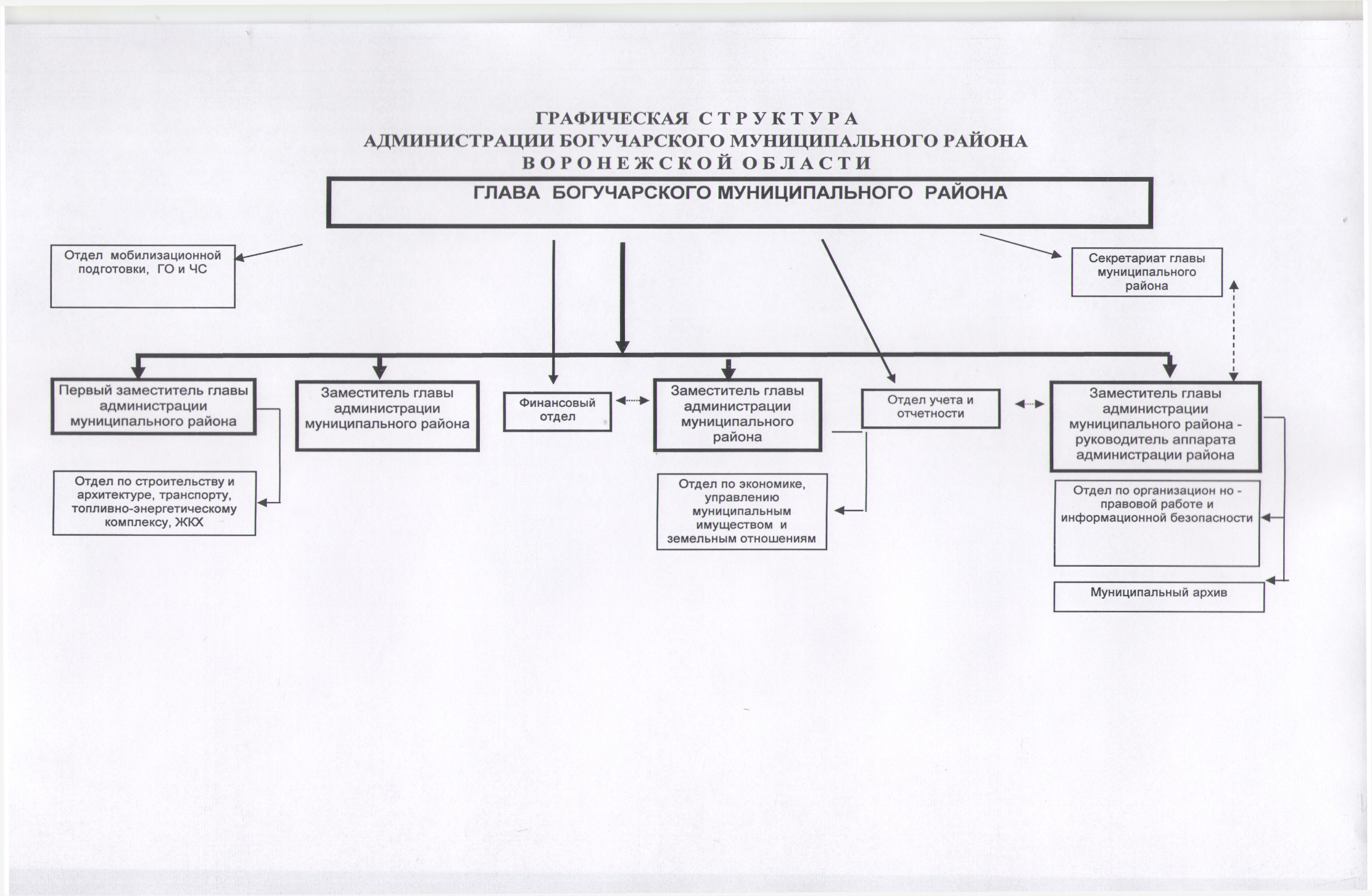 